Details of interfaces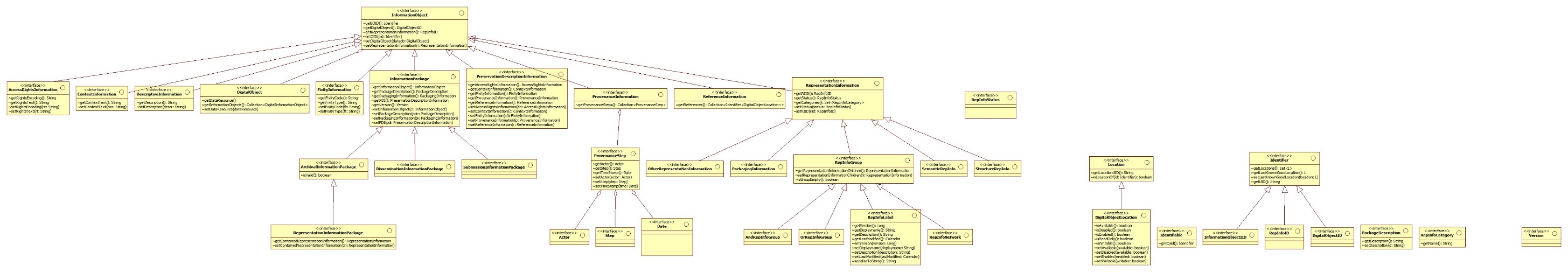 Part 1 of interface diagramPart 2 of interface diagram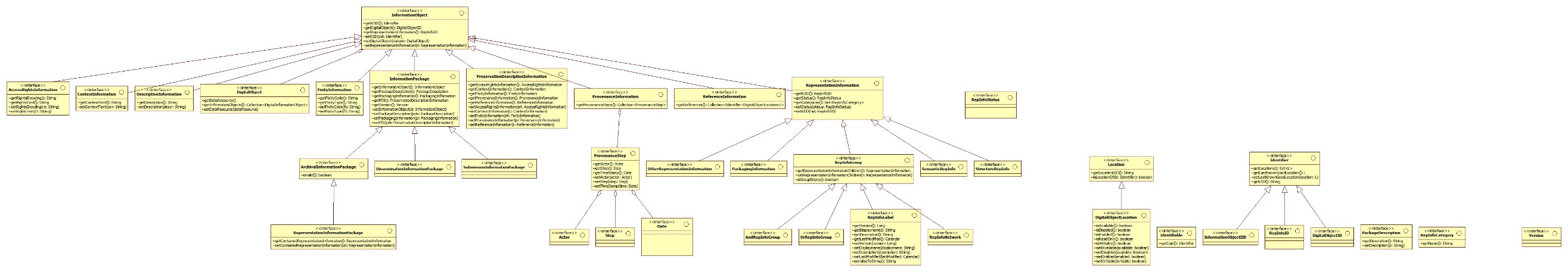 Part 3 of interface diagramExample documentation of InterfacesThe following are some examples of the documentation about the interfaces. Apologies Interface InformationObjectAll Known Subinterfaces:AccessRightsInformation, AndRepInfoGroup, ArchivalInformationPackage, ContextInformation, DescriptiveInformation, DisseminationInformationPackage, FixityInformation, InformationPackage, OrRepInfoGroup, OtherRepresentationInformation, PackagingInformation, PreservationDescriptionInformation, ProvenanceInformation, ReferenceInformation, RepInfoGroup, RepInfoLabel, RepInfoNetwork, RepresentationInformation, RepresentationInformationPackage, SemanticRepInfo, StructureRepInfo, SubmissionInformationPackagepublic interface InformationObjectThe OAIS Information Object [OAIS section 4.2.1.1] is composed of a Data Object that is either physical or digital, and the Representation Information that allows for the full interpretation of the data into meaningful information. This model is valid for all the types of information in an OAIS. Note that here the InformationObject is simply a way of connecting the DataObject to its RepresentationInformation, it does not at this level of abstraction imply that the InformationObject is itself the "information" which is usable by the Designated Community, That "information" results from the instance-specific combination of the DataObject with its RepresentationInformation. The RepresentationInformation will normally be returned via a RepInfoID.Method SummaryInterface AccessRightsInformationAll Superinterfaces:InformationObjectpublic interface AccessRightsInformation extends InformationObjectAccess Rights Information: The information that identifies the access restrictions pertaining to the Data Object, including the legal framework, licensing terms, and access control. It contains the access and distribution conditions stated within the Submission Agreement, related to both preservation (by the OAIS) and final usage (by the Consumer). It also includes the specifications for the application of rights enforcement measures.Method SummaryMethods inherited from interface info.oais.interfaces.InformationObjectgetDigitalObject, getIOID, getRepresentationInformation, setDigitalObject, setOID, setRepresentationInformationInterface ArchivalInformationPackageAll Superinterfaces:InformationObject, InformationPackageAll Known Subinterfaces:RepresentationInformationPackagepublic interface ArchivalInformationPackage extends InformationPackageAn Information Package, consisting of the Content Information and the associated Preservation Description Information (PDI), which is preserved within an OAIS.Method SummaryMethods inherited from interface info.oais.interfaces.InformationObjectgetDigitalObject, getIOID, getRepresentationInformation, setDigitalObject, setOID, setRepresentationInformationMethods inherited from interface info.oais.interfaces.InformationPackagegetInformationObject, getPackageDescription, getPackagingInformation, getPDI, getVersion, setInformationObject, setPackageDescription, setPackagingInformationInterface DigitalObjectpublic interface DigitalObjectAn OAIS Digital Object defined as an object composed of a set of bit sequences.Method SummaryInterface InformationPackageAll Superinterfaces:InformationObjectAll Known Subinterfaces:ArchivalInformationPackage, DisseminationInformationPackage, RepresentationInformationPackage, SubmissionInformationPackagepublic interface InformationPackage extends InformationObjectAn OAIS Information Package is a container that contains two types of Information Objects, the Content Information and the Preservation Description Information (PDI); the Information Package can be associated with two other types of Information Objects, Packaging Information and Package Descriptions. InformationPackage implements the java.lang.Comparable interface which means that two InformationPackages may be compared and, where possible, the output from compareTo() will show whether one is a later version of the other.Method SummaryMethods inherited from interface info.oais.interfaces.InformationObjectgetDigitalObject, getIOID, getRepresentationInformation, setDigitalObject, setOID, setRepresentationInformationInterface ProvenanceInformationAll Superinterfaces:InformationObjectpublic interface ProvenanceInformation extends InformationObjectProvenance Information: The information that documents the history of the Content Data Object. This information tells the origin or source of the Content Data Object, any changes that may have taken place since it was originated, and who has had custody of it since it was originated. The Archive is responsible for creating and preserving Provenance Information from the point of Ingest; however, earlier Provenance Information should be provided by the Producer. Provenance Information adds to the evidence to support Authenticity.Method SummaryMethods inherited from interface info.oais.interfaces.InformationObjectgetDigitalObject, getIOID, getRepresentationInformation, setDigitalObject, setOID, setRepresentationInformationInterface ProvenanceSteppublic interface ProvenanceStepA ProvenanceStep records one action (step) which has been performed (by an Actor) on the object at time specified by a TimeStamp. TODO: review thisMethod SummaryModifier and TypeMethodDescriptionDigitalObjectIDgetDigitalObject()Get the Identifier for the data objectIdentifiergetIOID()Get the Identifier for the Information objectRepInfoIDgetRepresentationInformation()Get the Identifier for the RepresentationInformationvoidsetDigitalObject​(DigitalObject dataob)voidsetOID​(Identifier oid)Set the ID which points to the RepInfo (e.g.voidsetRepresentationInformation​(RepresentationInformation ri)Modifier and TypeMethodDescriptionStringgetRightsEncoding()Description of the system under which the rights text were recordedStringgetRightsText()Get the text of the rights definitionvoidsetRightsEncoding(String re)Set the encoding of the rights definitionvoidsetRightsText(String rt)Set the text of the rights definitionModifier and TypeMethodDescriptionbooleanisValid()Returns TRUE if the AIP is valid i.e.Modifier and TypeMethodDescriptionbyte[]getDataResource()Get access to the bytes.voidsetDataResource​(byte[] dataResource)Modifier and TypeMethodDescriptionInformationObjectgetInformationObject()This gets the InformationObject in the package.PackageDescriptiongetPackageDescription()This gets the description of the package.PackagingInformationgetPackagingInformation()This gets the packaging information of the package.PreservationDescriptionInformationgetPDI()This gets the PDI in the package.VersiongetVersion()An opaque object which may be used by the Comparable interfacevoidsetInformationObject​(InformationObject ci)Set the InformationObject for the packagevoidsetPackageDescription​(PackageDescription pde)Set the description of the packagevoidsetPackagingInformation​(PackagingInformation pi)Set the packaging information for the packageModifier and TypeMethodDescriptionProvenanceStep[]getProvenanceSteps()Return an array of Provenance stepsModifier and TypeMethodDescriptionActorgetActor()The Actor who performed the action/stepStepgetStep()The action or step which was carried outDategetTimeStamp()The TimeStamp for the action/stepvoidsetActor​(Actor actor)Set the actor responsible for the stepvoidsetStep​(Step step)Set the action involvedvoidsetTimeStamp​(Date time)Set the time at which the step took place.